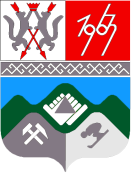 КЕМЕРОВСКАЯ ОБЛАСТЬ - КУЗБАССТАШТАГОЛЬСКИЙ МУНИЦИПАЛЬНЫЙ РАЙОНАДМИНИСТРАЦИЯ  ТАШТАГОЛЬСКОГО МУНИЦИПАЛЬНОГО РАЙОНАПОСТАНОВЛЕНИЕот  «25» марта  2020   № 332- пО создании комиссии по организации работы с наружной рекламой на территории Таштагольского муниципального района 	Во исполнение поручения заседания Правительства Кузбасса (в режиме видеоконференции) от 10.03.2020 года: 1. Создать комиссию по организации работы с наружной рекламой на территории Таштагольского муниципального района, согласно Приложению №1.2. Утвердить Положение о комиссии по организации работы с наружной рекламой на территории Таштагольского муниципального района, согласно Приложению №2.3. Пресс-секретарю Главы Таштагольского муниципального района (М.Л. Кустова) разместить настоящее постановление на официальном сайте администрации Таштагольского муниципального района в информационно-телекоммуникационной сети «Интернет».4. Контроль за исполнением настоящего постановления возложить на заместителя Главы Таштагольского муниципального района Д.О. Колмогорова.5. Настоящее постановление вступает в силу с момента подписания.Глава Таштагольского муниципального района                                                                       В.Н. МакутаПриложение №1к постановлению администрацииТаштагольского муниципального районаот «_____»  ____________  2020   № _____ - пСОСТАВ КОМИССИИпо организации работы с наружной рекламой на территории Таштагольского муниципального районаПриложение №2к постановлению администрацииТаштагольского муниципального районаот «_____»  ____________  2020   № _____ - пПоложение о комиссии по организации работы с наружной рекламой на территорииТаштагольского муниципального районаКомиссия по организации работы с наружной рекламой на территории Таштагольского муниципального района (далее – Комиссия) создается при администрации Таштагольского муниципального района в целях организации работы по выявлению и принятию мер по демонтажу несанкционированной наружной рекламы, размещенной на фасадах зданий и сооружений.Целью создания Комиссии является обеспечение контроля соблюдения федерального законодательства при размещении наружной рекламы на фасадах зданий и сооружений на территории Таштагольского района.Задача Комиссии - обеспечение контроля соблюдения Федерального закона № 38-ФЗ «О рекламе» и местных нормативно-правовых актов в сфере наружной рекламы, действующих на территории Таштагольского муниципального района, при размещении наружной рекламы на фасадах зданий и сооружений, а так же рекламных конструкций на территории района.Объезды территории Таштагольского муниципального района осуществляются в соответствии с планом-графиком, утвержденным председателем комиссии – заместителем Главы Таштагольского муниципального района. По результатам объезда Комиссии составляется протокол. Протокол утверждается председателем Комиссии и подписывается членами Комиссии.На основании протокола объезда составляются предписания о демонтаже выявленной несанкционированной наружной рекламы и подписываются начальником отдела архитектуры и градостроительства или начальником отдела благоустройства администрации Таштагольского муниципального района.Направление собственникам рекламных конструкций предписаний об устранении нарушений законодательства в сфере размещения наружной рекламы на фасадах зданий и сооружений.Контроль над устранением собственником рекламной конструкции выявленных нарушений Федерального законодательства и местных нормативно-правовых актов.Принятие мер, необходимых для привлечения собственника рекламной конструкции к ответственности, установленной законодательством Российской Федерации об административных правонарушениях.Рассмотрение обращений и писем граждан, организаций по вопросам, входящим в компетенцию Комиссии.Взаимодействие со средствами массовой информации по вопросам, входящим в компетенцию Комиссии. Председатель комиссии:Колмогоров Д.О. -заместитель Главы Таштагольского муниципального района;Заместитель председателя комиссии:Орлов А.Г. -первый заместитель Главы Таштагольского муниципального района;Члены комиссии:Мустаев М.Н. -начальник отдела ЖКХ и благоустройства;Тунекова Е.Н. -начальник отдела архитектуры и градостроительства;Идимешев И.А. -начальник отдела благоустройстваТрубина Л.Н. -начальник отдела потребительского рынка и ценообразования